Giờ trái đất năm 2023 diễn ra vào ngày nào? Khẩu hiệu tuyên truyền hưởng ứng Chiến dịch Giờ trái đất năm 2023 là gì?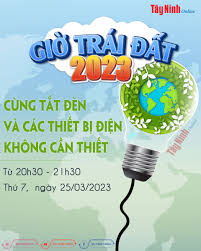 Giờ trái đất năm 2023 diễn ra vào ngày nào?Giờ trái đất là sự kiện quốc tế diễn ra hằng năm do Tổ chức Quốc tế về Bảo tồn thiên nhiên (WWF) khởi xướng từ năm 2007.Giờ trái đất năm 2023 sẽ diễn ra vào ngày 25/3/2023.Đặc biệt, hành động Tắt đèn hưởng ứng chiến dịch sẽ diễn ra từ 20h30 đến 21h30, thứ Bảy ngày 25 tháng 03 trên khắp mọi miền tổ quốc.Tại Công văn 1663/BTNMT-TTTT năm 2023 có nêu rõ về chủ đề giờ trái đất năm 2023 như sau:Chiến dịch Giờ Trái đất năm 2023 được Tổ chức Quốc tế về Bảo tồn thiên nhiên (WWF) phát động với chủ đề “The Biggest Hour for Earth” –“Thời khắc quan trọng cho Trái đất”. Thông điệp nhằm nhấn mạnh đây là thời điểm chúng ta cần thay đổi, thúc đẩy mạnh mẽ hơn để đảm bảo các mục tiêu toàn cầu về đa dạng sinh học; kêu gọi toàn thể cá nhân, cộng đồng cùng hành động để thích nghi và thay đổi tiến trình biến đổi khí hậu, hướng tới phục hồi thiên nhiên và đa dạng sinh học trong thập kỷ này, chống lại tình trạng suy giảm môi trường sống. Đây là điều kiện tiên quyết để tăng cường sức khỏe, sự đa dạng phong phú của các loài, quần thể và hệ sinh thái. Đồng thời, đây cũng là thời điểm thực hiện hóa các mục tiêu của Việt Nam tại Hội nghị Thượng đỉnh về Biến đổi khi hậu của Liên Hợp quốc lần thứ 27 (COP27), sử dụng năng lượng bền vững và hướng tới tương lai 100% năng lượng tái tạo.Theo như Công văn, Chiến dịch Giờ Trái đất năm 2023 được Tổ chức Quốc tế về Bảo tồn thiên nhiên (WWF) phát động với chủ đề “The Biggest Hour for Earth” –“Thời khắc quan trọng cho Trái đất”.Ý nghĩa của Thông điệp này nhằm nhấn mạnh đây là thời điểm chúng ta cần thay đổi, thúc đẩy mạnh mẽ hơn để đảm bảo các mục tiêu toàn cầu về đa dạng sinh học;Đồng thời, kêu gọi toàn thể cá nhân, cộng đồng cùng hành động để thích nghi và thay đổi tiến trình biến đổi khí hậu, hướng tới phục hồi thiên nhiên và đa dạng sinh học trong thập kỷ này, chống lại tình trạng suy giảm môi trường sống. Đây là điều kiện tiên quyết để tăng cường sức khỏe, sự đa dạng phong phú của các loài, quần thể và hệ sinh thái.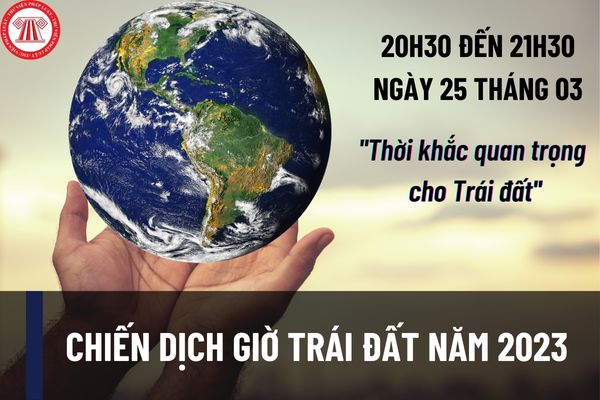 Giờ trái đất năm 2023 diễn ra vào ngày nào? Khẩu hiệu tuyên truyền hưởng ứng Chiến dịch Giờ trái đất năm 2023 là gì? Khẩu hiệu tuyên truyền hưởng ứng Chiến dịch Giờ trái đất năm 2023 là gì?Tại Phụ lục ban hành kèm theo Công văn 1663/BTNMT-TTTT năm 2023 có nêu rõ về khẩu hiệu tuyên truyền hưởng ứng Chiến dịch Giờ trái đất năm 2023 như sau:- Sử dụng năng lượng tiết kiệm và hiệu quả vì Trái đất của chúng ta.- Tắt một bóng đèn, thắp sáng một tương lai.- Phục hồi thiên nhiên hướng tới tương lai phát triển bền vững.- Chung tay phát triển kinh tế xanh, sử dụng năng lượng tái tạo.- Phục hồi các hệ sinh thái– Hành động ngay hôm nay.- Giảm phát thải khí nhà kính, tăng sử dụng năng lượng xanh đưa phát thải ròng về 0.Thực hiện hưởng ứng Chiến dịch Giờ Trái đất năm 2023 như thế nào?Tại Công Văn 1663/BTNMT-TTTT năm 2023, Bộ Tài Nguyên Và Môi trường đã đề nghị các Bộ, ban, ngành, đoàn thể Trung Ương Ủy ban nhân dân các tỉnh, thành phố trực thuộc Trung Ương quan tâm, chỉ đạo, tổ chức thực hiện hiệu quả, phù hợp chủ đề Giờ trái đất như sau:- Treo pano, băng rôn, áp phích được làm từ các vật liệu thân thiện với môi trưởng tại các khu vực công cộng, đường phố, trụ sở cơ quan và các địa điểm thích hợp- Tổ chức các tọa đàm, hội nghị chuyên đề, hội thảo khoa học; đẩy mạnh ứng dụng công nghệ thông tin và các phương thức trực tuyến, phối hợp với các cơ quan thông tấn báo chỉ tăng thời lượng phát sóng các nội dung về tầm quan trọng của tài nguyên nước, thời tiết, khí hậu, dự báo, cảnh báo sớm, dự báo tác động, thích ứng biến đổi khí hậu, giảm phát thải khí nhà kính, tiết kiệm năng lượng, bảo tồn đa dạng sinh học, góp phần thúc đẩy phát triển kinh tế- xã hội đảm bảo quốc phòng an ninh.- Đẩy mạnh huy động nguồn lực đầu tư, khởi công, xây dựng và bản giao các công trình, dự án thuộc lĩnh vực môi trường, tài nguyên nước, khí tượng thủy văn, phỏng chống thiên tai, bảo tồn đa dạng sinh học, biển đổi khí hậu; thúc đẩy và thu hút các dự án xanh, dự án năng lượng tái tạo nhằm phục vụ tốt hơn các hoạt động phát triển kinh tế - xã hội, góp phần nâng cao đời sống dân sinh.- Xây dựng kế hoạch và tổ chức thực hiện các nhiệm vụ, dự án nhằm tăng cường bảo vệ, khai thác, sử dụng bền vững tài nguyên nước, phù hợp chức năng nhiệm vụ được giao.- Tăng cường nâng cao nhận thức và hành động thiết thực của cộng đồng trong xây dựng và vận hành hệ thống cảnh báo sớm, dự báo tác động góp phần giảm nhẹ rủi ro thiên tai, phục vụ phát triển kinh tế xã hội, bảo đảm quốc phòng an ninh đáp ứng yêu cầu xây dựng và bảo vệ Tổ quốc.- Tăng cường các giải pháp dựa vào thiên nhiên đối với các vấn đề toàn cầu về khí hậu, an ninh lương thực và nguồn nước, sinh kế người dân, quản lý hiệu quả các khu bảo tồn thiên nhiên.Phục hồi các hệ sinh thái bị suy thoái, bảo vệ cảnh quan thiên nhiên và đa cạng sinh học, bảo tồn hiệu quả các loài và nguồn gen, đặc biệt áp dụng các giải pháp dựa vào thiên nhiên để giảm nhẹ tác động từ sự phát triển kinh tế - xã hội tới các hệ sinh thái; thúc đẩy việc xây dựng các mô hình kinh tế sử dụng bền vững tải nguyên thiên nhiên.- Phát hiện, biểu dương, động viên và khen thưởng kịp thời các tổ chức, cá nhân có nhiều thành tích xuất sắc trong việc áp dụng các sáng kiến, giải pháp công nghệ để quản lý, sử dụng hiệu quả nguồn tài nguyên thiên nhiên, bảo vệ môi trường và thích ứng biến đổi khí hậu.- Thiết thực hưởng ứng các hoạt động tại Chiến dịch Giờ Trái đất 2023. Các cơ quan, tổ chức, cá nhân cùng hưởng ứng và thực hiện hành động “tắt đèn và tắt các thiết bị điện không cần thiết" từ 20h30 đến 21h30 ngày 25 tháng 3 năm 2023 (Thứ Bảy).Đồng thời tăng cường sử dụng năng lượng hiệu quả, tiết kiệm gắn với bảo tồn tài nguyên năng lượng tử sản xuất công nghiệp, thương mai dịch vụ, giao thông vận tải, sản xuất nông ngư nghiệp cho đến tiêu thụ tại hộ gia đình. Từ đó cân bằng giảm phát thải khí nhà kính và hướng tới mục tiêu chuyển đổi tối đa sang Năng lượng tái tạo.Tuyên truyền, truyền thông về thực hiện lối sống xanh, lành mạnh, nói không với việc tiêu thụ, sử dụng động vật hoang dã trái phép. Vận động các cơ sở giáo dục, trường học xây dựng các tiết học giáo dục môi trường, tổ chức các hoạt động ngoại khoá, phát động phong trào thi đua hưởng ứng Chiến dịch Giờ Trái đất.